Screen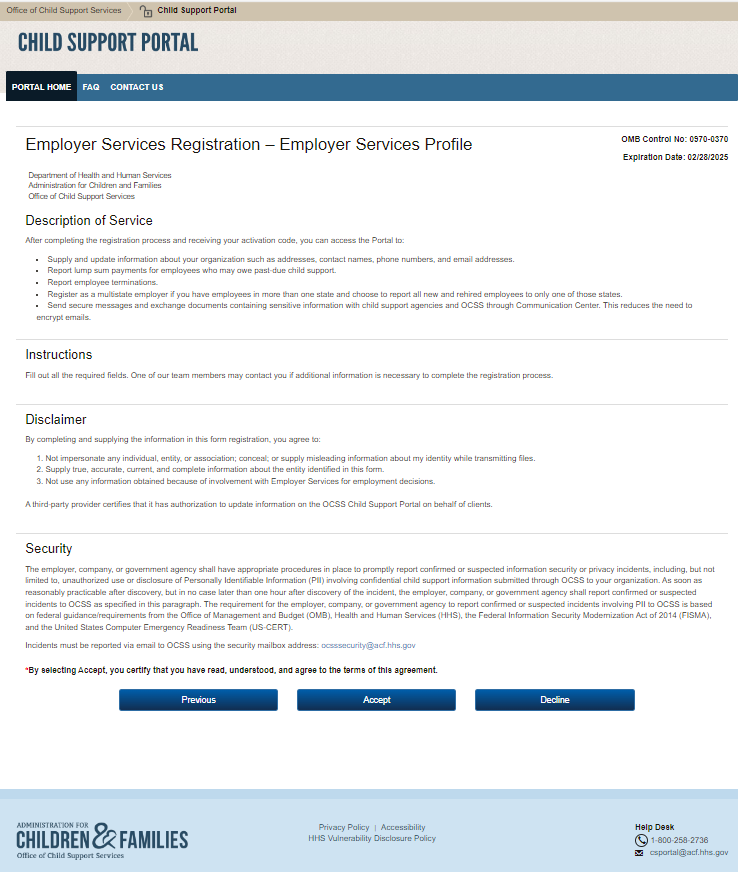 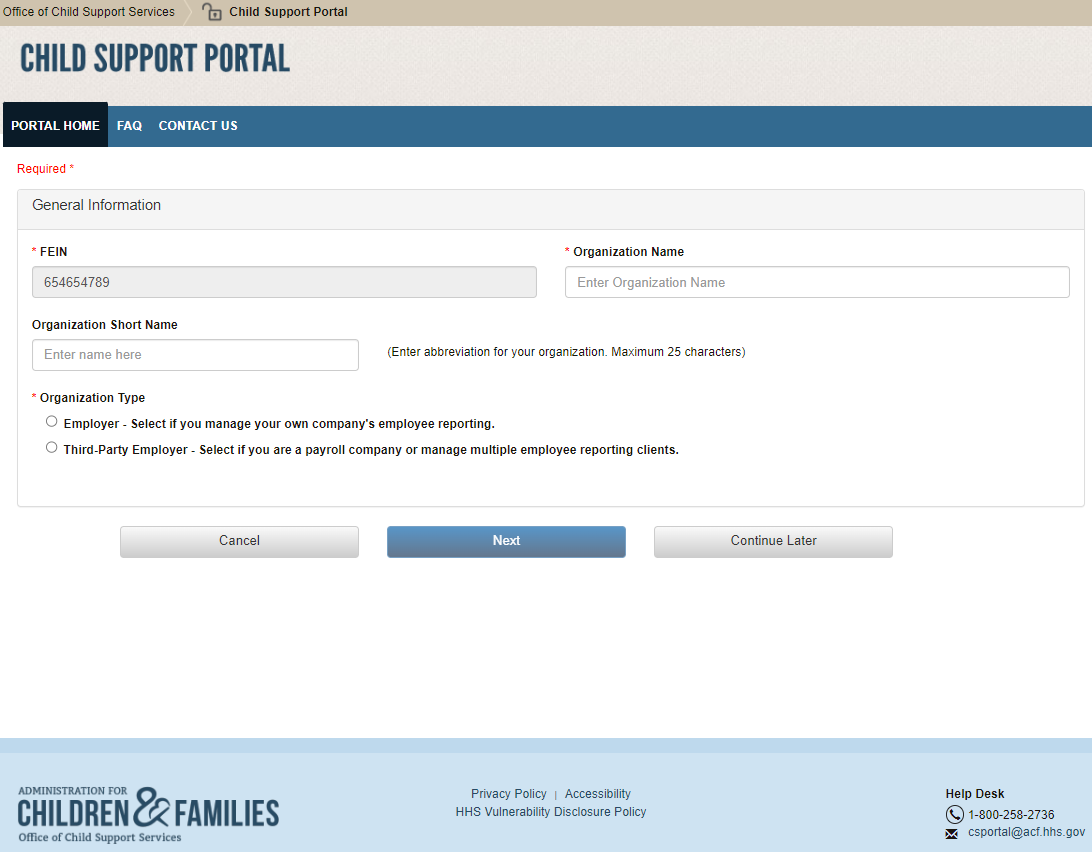 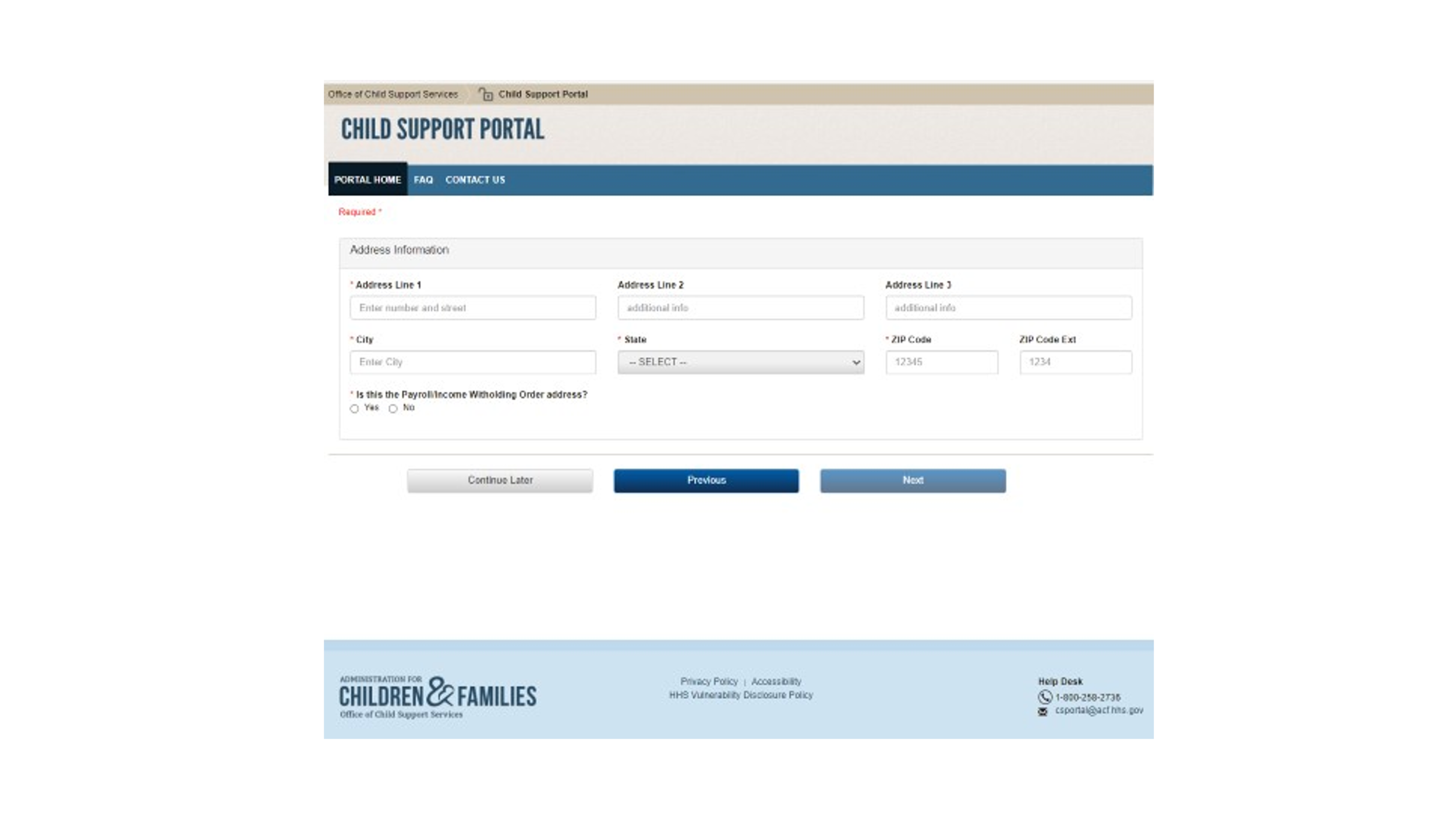 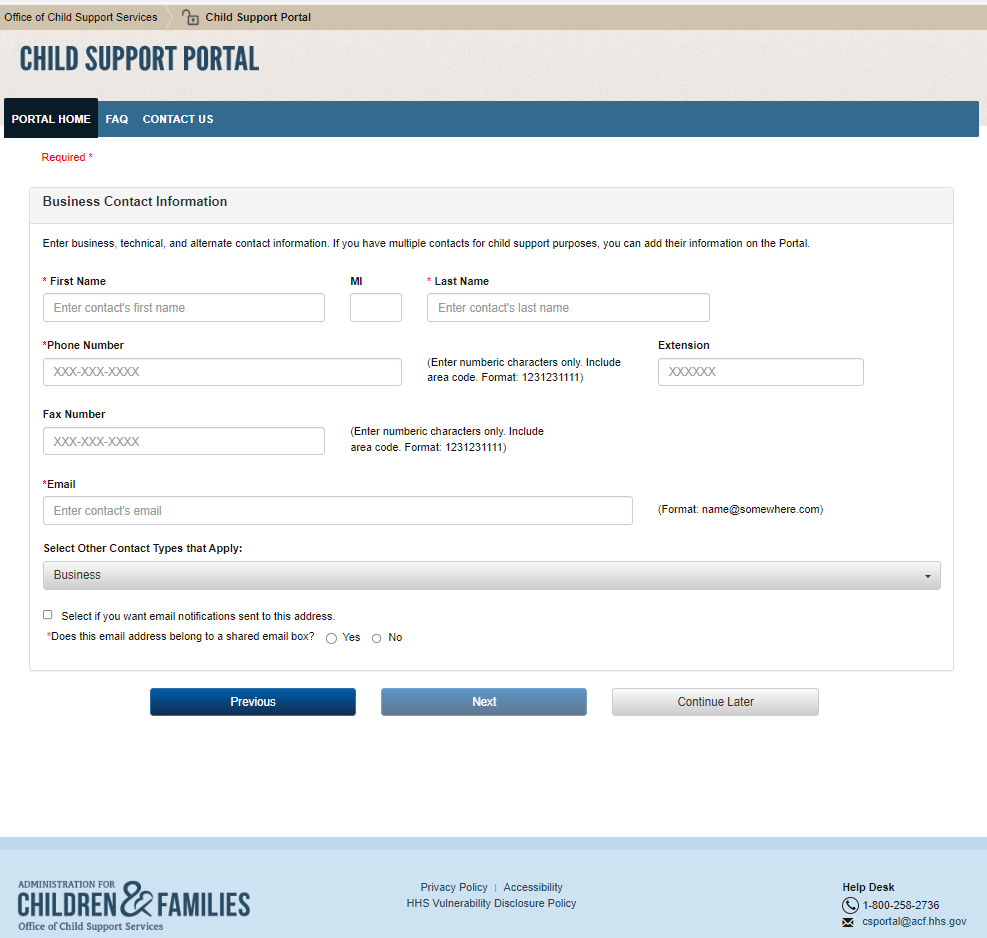 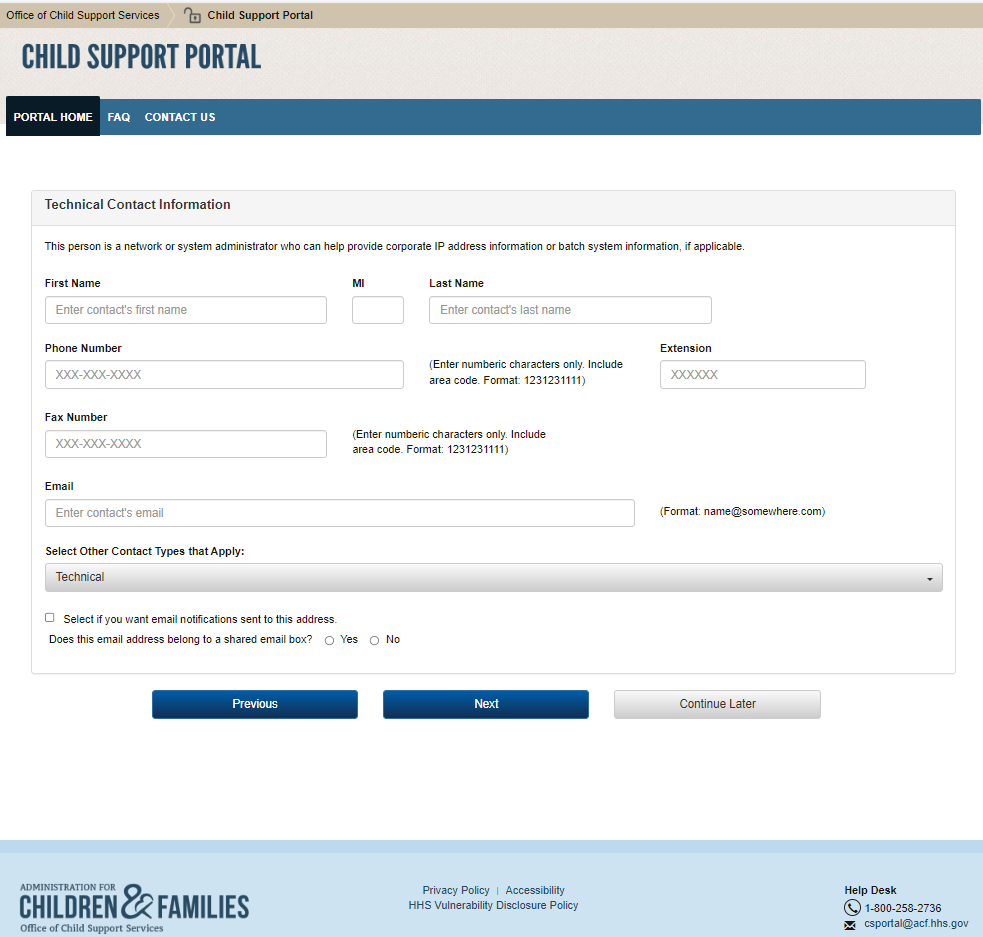 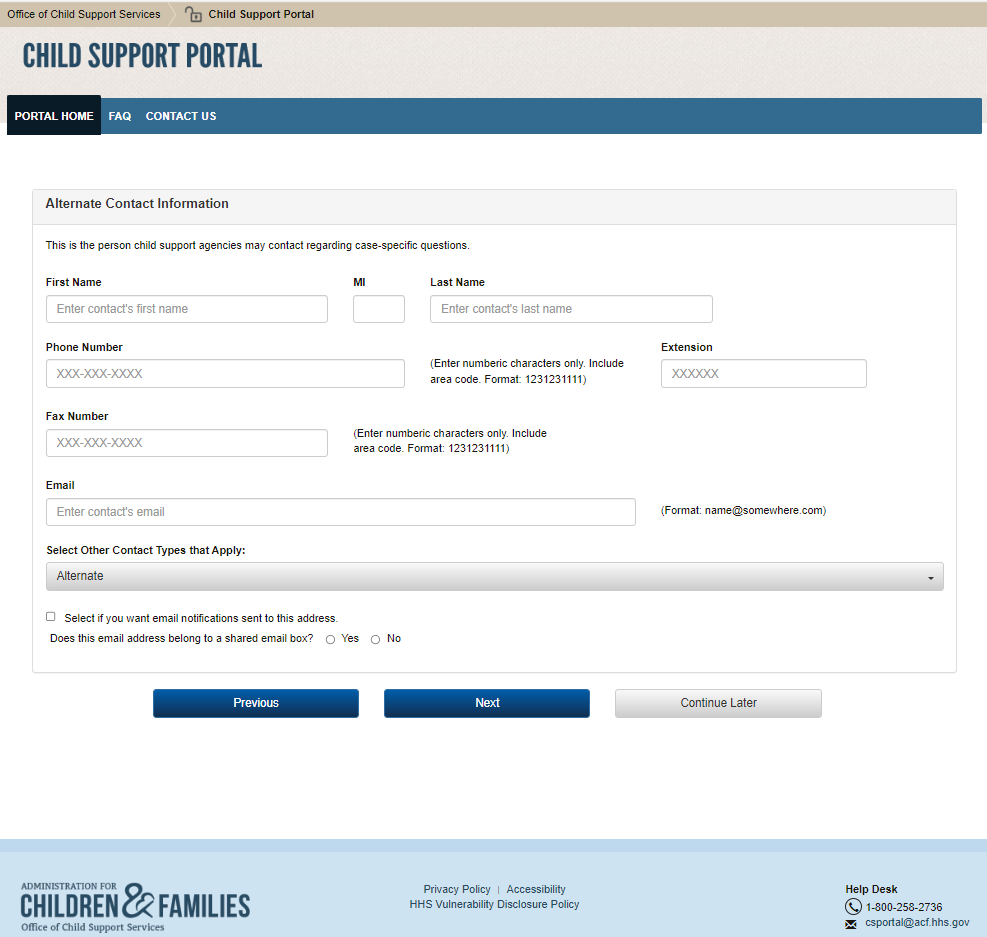 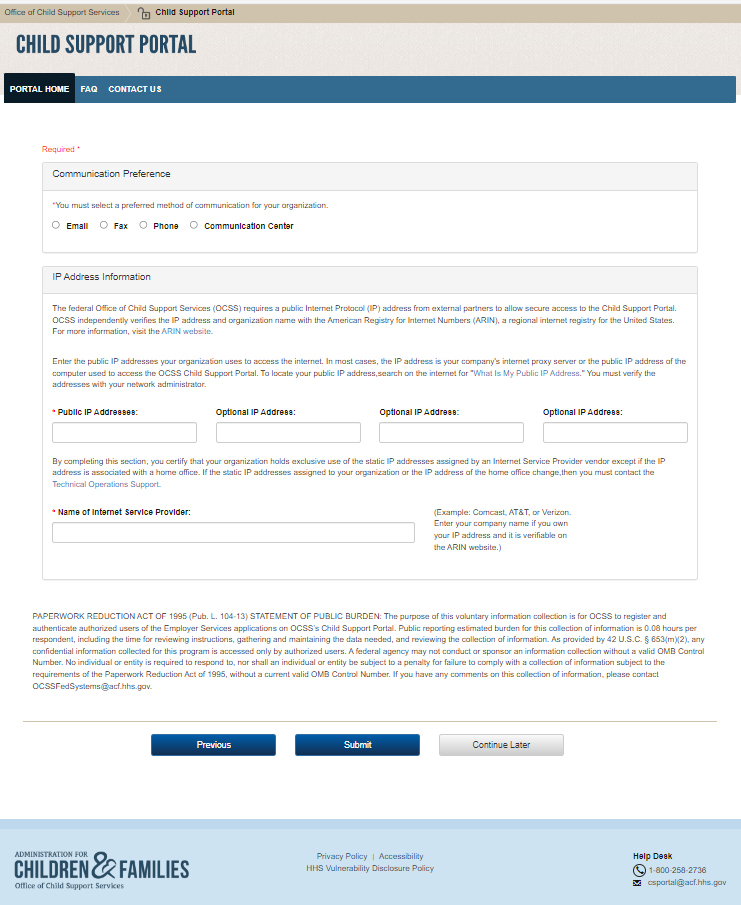 